	Carimbo do Coordenador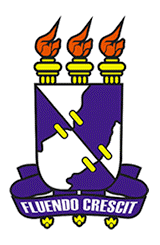 SERVIÇO PÚBLICO FEDERALUNIVERSIDADE FEDERAL DE SERGIPEPRÓ-REITORIA DE PÓS-GRADUAÇÃO E PESQUISACOORDENAÇÃO DE PÓS-GRADUAÇÃORequerimento de Credenciamento em Programa de Pós-GraduaçãoRequerimento de Credenciamento em Programa de Pós-GraduaçãoCategoria:PermanenteColaboradorVisitanteNome e Sigla do Programa de Pós-Graduação: Programa de Pós-graduação em Ciência da ComputaçãoNome e Sigla do Programa de Pós-Graduação: Programa de Pós-graduação em Ciência da ComputaçãoNome e Sigla do Programa de Pós-Graduação: Programa de Pós-graduação em Ciência da ComputaçãoNome e Sigla do Programa de Pós-Graduação: Programa de Pós-graduação em Ciência da ComputaçãoNome e Sigla do Programa de Pós-Graduação: Programa de Pós-graduação em Ciência da ComputaçãoNome e Sigla do Programa de Pós-Graduação: Programa de Pós-graduação em Ciência da ComputaçãoNome e Sigla do Programa de Pós-Graduação: Programa de Pós-graduação em Ciência da ComputaçãoNível:Mestrado AcadêmicoDoutoradoMestrado ProfissionalÁrea de Concentração: Área de Concentração: Área de Concentração: Área de Concentração: Área de Concentração: Área de Concentração: Área de Concentração: Linha de Pesquisa: Linha de Pesquisa: Linha de Pesquisa: Linha de Pesquisa: Linha de Pesquisa: Linha de Pesquisa: Linha de Pesquisa: Nome da Disciplina 1: Nome da Disciplina 1: Nome da Disciplina 1: Nome da Disciplina 1: Nome da Disciplina 1: Nome da Disciplina 1: Nome da Disciplina 1: Código da disciplina 1:Código da disciplina 1:Código da disciplina 1:Código da disciplina 1:Código da disciplina 1:Código da disciplina 1:Código da disciplina 1:Nome da Disciplina 2: Nome da Disciplina 2: Nome da Disciplina 2: Nome da Disciplina 2: Nome da Disciplina 2: Nome da Disciplina 2: Nome da Disciplina 2: Código da disciplina 2:Código da disciplina 2:Código da disciplina 2:Código da disciplina 2:Código da disciplina 2:Código da disciplina 2:Código da disciplina 2:IDENTIFICAÇÃOIDENTIFICAÇÃOIDENTIFICAÇÃOIDENTIFICAÇÃOIDENTIFICAÇÃOIDENTIFICAÇÃOIDENTIFICAÇÃOIDENTIFICAÇÃOIDENTIFICAÇÃOIDENTIFICAÇÃONome do professor: Nome do professor: Nome do professor: Nome do professor: Nome do professor: Nome do professor: Nome do professor: Nome do professor: Nome do professor: Nome do professor: CPF: RG: RG: RG: RG: Emissor: Emissor: Emissor: Emissor: Emissor: Estado Civil: Naturalidade: Naturalidade: Naturalidade: Naturalidade: Nacionalidade: Nacionalidade: Nacionalidade: Nacionalidade: Nacionalidade: País de nascimento: Data de nascimento: Data de nascimento: Data de nascimento: Data de nascimento: No Passaporte (estrangeiro):No Passaporte (estrangeiro):No Passaporte (estrangeiro):No Passaporte (estrangeiro):No Passaporte (estrangeiro):Endereço(rua/Av.):Endereço(rua/Av.):Endereço(rua/Av.):Endereço(rua/Av.):Endereço(rua/Av.):Endereço(rua/Av.):Endereço(rua/Av.):Endereço(rua/Av.):Endereço(rua/Av.):No : Complemento(apto, edifício, etc.): Complemento(apto, edifício, etc.): Complemento(apto, edifício, etc.): Complemento(apto, edifício, etc.): Complemento(apto, edifício, etc.): Bairro: Bairro: Bairro: Bairro: Bairro: CEP: Cidade:Cidade:Cidade:Cidade:Cidade:UF: Telefone residencial: Telefone residencial: Telefone residencial: E-mail:E-mail:E-mail:Celular: Celular: Celular: Celular: Celular: Celular: Celular: FORMAÇÃO ACADÊMICAFORMAÇÃO ACADÊMICAFORMAÇÃO ACADÊMICAFORMAÇÃO ACADÊMICAFORMAÇÃO ACADÊMICAFORMAÇÃO ACADÊMICAFORMAÇÃO ACADÊMICAFORMAÇÃO ACADÊMICAFORMAÇÃO ACADÊMICAFORMAÇÃO ACADÊMICAPrograma de Pós-Graduação onde foi obtido o título de Doutor (ou PHD): Programa de Pós-Graduação onde foi obtido o título de Doutor (ou PHD): Programa de Pós-Graduação onde foi obtido o título de Doutor (ou PHD): Programa de Pós-Graduação onde foi obtido o título de Doutor (ou PHD): Programa de Pós-Graduação onde foi obtido o título de Doutor (ou PHD): Programa de Pós-Graduação onde foi obtido o título de Doutor (ou PHD): Programa de Pós-Graduação onde foi obtido o título de Doutor (ou PHD): Programa de Pós-Graduação onde foi obtido o título de Doutor (ou PHD): Programa de Pós-Graduação onde foi obtido o título de Doutor (ou PHD): Programa de Pós-Graduação onde foi obtido o título de Doutor (ou PHD): Instituição: Instituição: Instituição: Instituição: Instituição: Instituição: Instituição: Instituição: Instituição: Instituição: Município: Município: UF: UF: Início: Início: Início: Início: Término: Término: País: País: País: País: País: País: País: País: País: País: Local, data e assinaturaSão Cristovão, __________de Agosto de 2015São Cristovão, __________de Agosto de 2015Parecer do Programa de Pós-GraduaçãoParecer do Programa de Pós-GraduaçãoParecer do Programa de Pós-GraduaçãoParecer do Programa de Pós-GraduaçãoParecer do Programa de Pós-GraduaçãoParecer do Programa de Pós-GraduaçãoParecer do Programa de Pós-GraduaçãoCategoria:PermanenteColaboradorVisitanteNível:Mestrado AcadêmicoDoutoradoMestrado ProfissionalÁrea de Concentração:Área de Concentração:Área de Concentração:Área de Concentração:Área de Concentração:Área de Concentração:Área de Concentração:Linha de Pesquisa:Linha de Pesquisa:Linha de Pesquisa:Linha de Pesquisa:Linha de Pesquisa:Linha de Pesquisa:Linha de Pesquisa:Parecer: _______________________,______ de _____________________.de 20___